Sehr geehrte Kunden, gem. der 6. Corona-Bekämpfungsverordnung Rheinland-Pfalz (6. CoBeLVO) vom 8. Mai 2020 sind wir gesetzlich verpflichtet, die Kontaktdaten aller Gäste pro Reservierung bzw. Anmeldung zu erfassen. Diese werden nach einem Monat irreversibel vernichtet. Siehe Kundeninformation zur Datenerfassung. Wir verarbeiten diese Daten nicht und vernichten dieses Formular nach der geforderten Zeit. Ihr Besuchsdatum: ____.____.2020Ihr Name: ________________ Vorname: _________________, Anschrift:________________________________, Telefonnummer: ___________________________Ihr Name: ________________ Vorname: _________________, Anschrift:________________________________, Telefonnummer: ___________________________Ihr Name: ________________ Vorname: _________________, Anschrift:________________________________, Telefonnummer: ___________________________Ihr Name: ________________ Vorname: _________________, Anschrift:________________________________, Telefonnummer: ___________________________Ihr Name: ________________ Vorname: _________________, Anschrift:________________________________, Telefonnummer: ___________________________Ihr Name: ________________ Vorname: _________________, Anschrift:________________________________, Telefonnummer: ___________________________Ihr Name: ________________ Vorname: _________________, Anschrift:________________________________, Telefonnummer: ___________________________Ihr Name: ________________ Vorname: _________________, Anschrift:________________________________, Telefonnummer: ___________________________Bitte tragen Sie die Namen aller Gäste vorab ein und bringen Sie dieses ausgedruckte Formular mit. Es ist die „Eintrittskarte“ für Ihren Besuch in unserem Haus. Vielen Dank für Ihre Kooperation und Ihr Verständnis!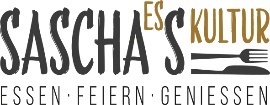 